10 May 2023Year 11 Examination Period Arrangements 2023Dear Parent/Carer,GCSE examinations start on Monday 15 May until Wednesday 21 June. Your child has been given their personalised examination timetable and will be expected to remain in school full time in correct school uniform throughout this period. Please ensure they come to examinations fully equipped with the following: Black biros, pencils (and sharpener), 30cm ruler, compass, clear protractor, eraser, calculator (where permitted); highlighters in a clear pencil case. In examinations students must follow all instructions from the invigilators. They must not communicate in any way with any other student, have a phone on their person, wear a watch or have any items in their pockets.It is crucial that your child is on time for morning examinations which means they must be on site promptly by at least 8.30am. Please encourage them to stay after school to attend intervention sessions and of course, revise independently at home. Attached is a plan for breakfast sessions that we are offering during the examination sessions. These sessions will begin at 8.00am and we highly recommend your child attends. Breakfast bars and drinks will be provided. Below are some suggestions on how you can support your child:Ask them to show you their revision timetable and talk to you about what they have revised.Ensure they have a revision space free from distraction.Make sure that they are hydrated and have healthy snacks available. Ensure they eat breakfast. Their brains need energy to function properly, however consuming energy drinks prior to exams is not advisable.Support them to establish a good routine of sleep, going to bed at a sensible time, no later than 11pm. Late night revision is often counter-productive, students need sleep to re-set and be alert for exams.We would like to take the opportunity to wish all our students the very best for the examination season and thank families for their ongoing support.Yours sincerely,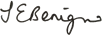 Mrs J BenignoAssistant Headteacher